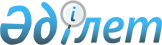 Әкімшілік-аумақтық бірліктердегі халық санына сәйкес сайланатын мәслихаттар депутаттарының санын белгілеу Ережелерін бекіту туралы
					
			Күшін жойған
			
			
		
					Қазақстан Республикасы Орталық сайлау комиссиясы 1999 жылғы 8 шілде N 12/200 қаулы. Қазақстан Республикасы Әділет министрлігінде 1999 жылғы 14 шілдеде тіркелді. Тіркеу N 838. Күші жойылды - Қазақстан Республикасы Орталық сайлау комиссиясының 2020 жылғы 11 қыркүйектегі № 21/323 қаулысымен
      Ескерту. Күші жойылды – ҚР Орталық сайлау комиссиясының 11.09.2020 № 21/323 (алғашқы ресми жарияланған күнінен бастап қолданысқа енгізіледі) қаулысымен.
      "Қазақстан Республикасындағы сайлау туралы" Қазақстан Республикасы Конституциялық заңының 12-бабының 16) тармақшасына, "Қазақстан Республикасындағы жергілікті мемлекеттік басқару және өзін-өзі басқару туралы" Қазақстан Республикасы Заңының 5-бабының 3-тармағына сәйкес Қазақстан Республикасы Орталық сайлау комиссиясы қаулы етеді:
      Ескерту: Қаулының кіріспесі жаңа редакцияда - ҚР Орталық сайлау комиссиясының 2011.11.14 № 60/100 (ресми жарияланған күнінен бастап қолданысқа енгізіледі) Қаулысымен.


      1. Қоса тіркеліп отырған Әкімшілік-аумақтық бірліктердегі халық санына сәйкес сайланатын мәслихаттар депутаттарының санын белгілеу Ережелері бекітілсін. 
      2. Осы қаулы оны Қазақстан Республикасының Әділет министрлігі тіркеген кезден бастап күшіне енеді.       
      Қазақстан Республикасы 
      Орталық сайлау комиссиясының 
      төрайымы 
      Қазақстан Республикасы 
      Орталық сайлау комиссиясының  
      хатшысы  Әкімшілік-аумақтық бірліктердегі халық санына сәйкес
сайланатын мәслихаттар депутаттарының санын белгілеу
Ережелері
      "Қазақстан Республикасындағы сайлау туралы" Қазақстан Республикасының Конституциялық заңының 12-бабы 16) тармақшасына сәйкес әкімшілік-аумақтық бірліктердегі мәслихаттар депутаттарының саны олардың халқының санына қарай белгіленеді.  
      Депутаттардың саны (жоғарғы және төменгi шегi) "Қазақстан Республикасындағы жергiлiктi мемлекеттiк басқару және өзін-өзі басқару туралы" Қазақстан Республикасының Заңына сәйкес мынадай шектерде белгiленедi: облыстық мәслихатқа, Астана және Алматы қалаларының мәслихаттарына - 50-ге дейiн; қалалық мәслихатқа - 30-ға дейiн; аудандық мәслихатқа - 25-ке дейiн.
      Ескерту: Бірінші, екінші абзацтарға өзгерістер енгізілді - ҚР Орталық Сайлау комиссиясының 2004.10.11 N 144/210, 2011.11.14 № 60/100 қаулыларымен


      Сайланатын депутаттардың санын белгілеу үшін мынадай ереже пайдаланылады:  
      1. Әкімшілік-аумақтық бірліктер олардағы халық санына қарай белгіленген тәртіппен тиісті қатарға орналасады.  
      2. Халық саны ең көп және ең аз әкімшілік-аумақтық бірліктердің халық сандарының айырмасы белгіленеді.  
      3. Тиісті әкімшілік-аумақтық бірлік мәслихатының депутаттары санының жоғарғы және төменгі шектерінің айырмасы айқындалады. Төменгі шектер: облыстық, Астана және Алматы қалалық мәслихаттар үшін - 20, басқа қалалық мәслихаттар үшін - 10, аудандық мәслихаттар үшін - 9.  
      4. Халық саны ең көп және ең аз әкімшілік-аумақтық бірліктердің арасындағы халық санының төмендеу коэффициенті айқындалады, ол үшін:  
      осы Ережелердің 2-тармағына сәйкес әрекет жасалғаннан кейін пайда болған сан 3-тармаққа сәйкес жасалған әрекеттің нәтижесінде пайда болған санға бөлінеді.  
      5. Халық саны көбірек әкімшілік-аумақтық бірлік пен халық саны бойынша одан төменірек келесі орындағы әкімшілік-аумақтық бірлік арасындағы халық сандарының айырмасы белгіленеді.  
      6. Халық саны көбірек әкімшілік-аумақтық бірлік пен халық саны бойынша одан төменірек келесі орындағы әкімшілік-аумақтық бірлік арасындағы халық сандары айырмасының коэффициенті белгіленеді, ол үшін:  
      осы Ережелердің 5-тармағына сәйкес әрекет жасалғаннан кейін пайда болған сан 4-тармаққа сәйкес жасалған әрекеттің нәтижесінде пайда болған төмендеу коэффициентіне бөлінеді.  
      7. Халық саны ең көп тиісті әкімшілік-аумақтық бірлік мәслихатының депутаттары санының жоғарғы шегі айқындалады.  
      8. Әрбір айырма коэффициенті (төмендеу коэффициенті) төмендеу қатарында өзінен бір тәртіп жоғары орналасқан әкімшілік-аумақтық бірлік мәслихатының депутаттары санынан кемітіледі.  
      9. Егер коэффициенттің бөлшек бөлігі жартыдан көбірек болса, осы қатарда бір тәртіп жоғары орналасқан әкімшілік-аумақтық бірлік мәслихатындағы депутаттар саны бір цифрға кемітіледі. Пайда болған сан осы әкімшілік-аумақтық бірлік мәслихаты депутаттарының саны болып табылады.  
      10. Егер коэффициенттің бөлшек бөлігі жартыдан азырақ болса, осы әкімшілік-аумақтық бірліктің облыстық мәслихатындағы депутаттар саны қатардағы өзінен бір тәртіп жоғары орналасқан әкімшілік-аумақтық бірлік мәслихатындағы депутаттар санымен бірдей болады (N 1 қосымша).  
      Егер коэффициенттің бөлшек бөлігі жартыдан азырақ болса, осы әкімшілік-аумақтық бірліктің қалалық немесе аудандық мәслихатындағы депутаттар саны қатардағы өзінен бір тәртіп жоғары орналасқан әкімшілік-аумақтық бірлік мәслихатындағы депутаттар санымен бірдей болады.  
      Коэффициенттердің бөлшек бөліктерінің сомасы жартыдан аспағанша депутаттар саны тұрақты бола береді, содан кейін қатардағы бір тәртіп жоғары орналасқан әкімшілік-аумақтық бірлік мәслихатындағы депутаттар саны бір цифрға кемітіледі. Пайда болған сан осы әкімшілік-аумақтық бірлік мәслихаты депутаттарының саны болып табылады (N 2, N 3 қосымшалар).      
      РҚАО-ның ескертуі: Қосымшалардың мемлекеттік тілдегі аудармасы болмағандықтан мәтінді орыс тілінде қараңыз. 

      Ескерту. 2, 3-қосымшаларға өзгертулер енгізілді - ҚР Орталық сайлау комиссиясының 2007.05.25. N 87/161, 3-қосымшаға өзгерту енгізілді - 2007.06.11, N 88/163 (2007 жылғы 1 шілдеден бастап қолданысқа енгізіледі), 2007.06.25. N 90/176 (2007 жылғы 1 шілдеден бастап қолданысқа енгізіледі), 2011.11.14 № 60/100 қаулыларымен. 

                                 Приложение 1 к Правилам, утвержденным 

                                постановлением Центральной избирательной 

                                    комиссии Республики Казахстан 

                                      от 8 июля 1999 г. 12/200 


      Расчеты 
      по выборам депутатов областных маслихатов 
      Республики Казахстан 
        ____________________________________________________________________ 
        Наименование     !Числен- ! Кол-во  !Предлож.!Разница в! Кол-во 
      областей, городов  ! ность  !депутатов!областей!численн  !депутатов, 
                         ! населе-!в настоя-!        !населен. !установл. 
                         ! ния по !щее время!        !между об-!  ЦИКом 
                         ! перепи-!         !        ! ластями !  
                         !си 1999 !         !        !         ! 
                         !  года  !         !        !         ! 
      ___________________!________!_________!________!_________!_________ 
      Южно-Казахстанская   1973682     47        47                  50 
      Алматинская          1559509     88        50     -414173      44 
      Восточно-            1532437     77        50     -27072       43 
      Казахстанская 
      Карагандинская       1413644     81        50     -118793      42 
      г. Алматы            1129283     39        41     -284361      37 
      Костанайская         1022254     64        50     -107029      36 
      Жамбылская           984231      35        35     -38023       35 
      Акмолинская          837371      74        50     -146860      33 
      Павлодарская         807420      50        50     -29951       32 
      Северо-Казахстанская 726918      69        44     -80502       31 
      Актюбинская          683117      37        41     -43801       31 
      Западно-             618420      41        41     -64697       30 
      Казахстанская 
      Кызыординская        595737      39        36     -22683       29 
      Атырауская           439333      37        37     -156404      27 
      г. Астана            318129      26        36     -121204      25 
      Мангистауская        316305      35        35     -1824        25 
      Итого                14957790    839       693    -1657377     550 
      ____________________________________________________________________                                                                66295 
                                                                  50-25=25 
      1.07.99 г.      
                                   Приложение 2 к Правилам, утвержденным 
                                  постановлением Центральной избирательной 
                                       комиссии Республики Казахстан 
                                         от 8 июля 1999 г. 12/200 
                               Расчеты 
               по выборам депутатов городских маслихатов 
                        Республики Казахстан  
      __________________________________________________________________ 
      №!  Наименование  !Числен-!Кол-во!Кол-во !Разница в!Коэффи! Кол-во 
      п!районов, городов!ность  !депут.!депут.,!численн. ! циент!депутатов 
      /!                !населе-!в наст!предл. !населен. !      !установл 
      п!                !ния по ! время!с мест !между го-!      ! ЦИКом 
      !                !перепи-!      !       ! родами  !      ! 
      !                !си 1999!      !       !         !      ! 
      !                ! года  !      !       !         !      ! 
      _!________________!_______!______!_______!_________!______!_________ 
      1!_______2________!___3___!___4__!___5___!____6____!__7___!____8____ 
      1  г. Караганда    437829    28      25                        30 
      2  г. Шымкент      418932    27      27     -18897    -0,84    29 
      3  г. Тараз        325777    25      25     -93155    -4,13    25 
      4  г. Усть-Камен.  320569    21      25     -5208     -0,23    25 
            горск 
      5  г. Павлодар     317355    50      30     -3214     -0,14    25 
      6  г. Семипала.    298123    43      25     -19232    -0,85    24 
            тинск  
      7  г. Актюбинск    282108    44      30     -16015    -0,71    23 
      8  г. Уральск      222892    21      21     -59216    -2,63    20 
      9  г. Костанай     222661    27      26     -231      -0,01    20 
      10 г. Петропавл.   204438    25      25     -18223    -0,81    19 
      11 г. Атырау       193869    44      30     -10569    -0,47    19 
      12 г. Кызылорда    193424    31      30     -445      -0,02    19 
      13 г. Темиртау     182036    25      23     -11388    -0,50    18 
      14 г. Туркестан    172532    50      25     -9504     -0,42    18 
      15 г. Актау        160642    25      25     -11890    -0,53    17 
      16 г. Экибастуз    151811    55      30     -8831     -0,39    17 
      17 г. Кокшетау     133858    27      27     -17953    -0,80    16 
      18 г. Рудный       122656    15      21     -11202    -0,50    16 
      19 г. Талдыкорган  117469    25      25     -5187     -0,23    15 
      20 г. Жезказган    95690     25      22     -21779    -0,97    14 
      21 г. Кентау       82507     19      19     -13183    -0,58    14 
      22 г. Балхаш       74490     25      21     -8017     -0,36    13 
      23 г. Аксу         73317     46      30     -1173     -0,05    13 
      24 г. Степногорск  70338     25      19     -2979     -0,13    13 
      25 г. Сатпаев      67532     25      20      2479      0,11    13 
      26 г. Шахтинск     66891     23      19     -3447     -0,15    13 
      27 г. Риддер       65053     19      19     -1838     -0,08    13 
      28 г. Жанаозен     62490     17      17     -5042     -0,22    13 
      29 г. Аркалык      61628     34      25     -862      -0,04    13 
      30 г. Арысь        59149     25      25     -2479     -0,11    13 
      31 г. Сарань       52393     20      16     -6756     -0,30    13 
      32 г. Капчагай     46487     25      24     -5906     -0,26    13 
      33 г. Лисаковск    39279     11      15     -7208     -0,32    13 
      34 г. Текели       25086     19      17     -14193    -0,63    12 
      35 г. Каражал      22523     25      11     -2563     -0,11    12 
      36 г. Приозерск    11085     7       7      -11438    -0,51    11 
      37 г. Курчатов     9284      9       15     -1801     -0,08    11 
                         5464203   1007    836    -428545            625 
      ____________________________________________________________________ 
                                                                    22555 
                                                                  30-11=19 
      5.07.99 г. 
                                Приложение 3 к Правилам, утвержденным 
                               постановлением Центральной избирательной 
                                     комиссии Республики Казахстан 
                                      от 8 июля 1999 г. № 12/200 
                                 Расчеты 
                по выборам депутатов районных маслихатов  
                           Республики Казахстан  
      ____________________________________________________________________ 
      !  Наименование  !Числен- !Кол-во !Кол-во !Разница в!Коэффи!Кол-во 
      п!районов областей! ность  !депут. !депут.,!численн. !циент !депут., 
      /!                !населе- !в наст !предл. !населения!      !установ 
      п!                !ния по  ! время !с мест !  между  !      ! ЦИКом 
      !                !перепи- !       !       !районами !      ! 
      !                !си 1999 !       !       !         !      ! 
      !                !года по !       !       !         !      ! 
      !                !убыванию!       !       !         !      ! 
      _!________________!________!_______!_______!_________!______!_______ 
      1!_______2________!____3___!___4___!___5___!____6____!__7___!____8__ 
      1  Мактааральский   236329            25                        25 
             - ЮКО 
      2  Сайрамский-ЮКО   216841            25    -19488    -1,21     24 
      3  Сарыагашский     212161            25    -4680     -0,29     24 
            - ЮКО 
      4  Енбекши.         202775            25    -9386     -0,58     23 
         казахский-Алмат. 
      5  Карасайский-     155058            25    -47717    -2,95     20 
         Алматинск. 
      6  Талгарский-      132867            25    -22191    -1,37     19 
         Алматинск. 
      7  Илийский-        121635            25    -11232    -0,70     18 
         Алматинская 
      8  Панфиловский-    112772            25    -8863     -0,55     17 
         Алматин. 
      9  Жамбылский-      106242            25    -6530     -0,40     17 
         Алматинск. 
      10 Толебийский-ЮКО  105562            25    -680      -0,04     17 
      11 Кордайский-      104706            23    -856      -0,05     17 
         Жамбылская 
      12 Урджарский-ВКО    95328            21    -9378     -0,58     16 
      13 Шуский-Жамбылская 94818            21    -510      -0,03     16 
      14 Зыряновский-ВКО   93929            21    -889      -0,06     16 
      15 Казыгуртский-ЮКО  87456            23    -6473     -0,40     16 
      16 Тюлькубасский-ЮКО 86161            25    -1295     -0,08     16 
      17 Райымбекский-     83041            25    -3120     -0,19     16 
         Алматинск. 
      18 Аягозский-ВКО     82188            23    -853      -0,05     15 
      19 Боровое-          81645            25    -543      -0,03     15 
         Акмолинская 
      20 Ордабасынский-ЮКО 80631            25    -1014     -0,06     15 
      21 Алакольский-      79945            25    -686      -0,04     15 
         Алматинская 
      22 Меркенский-       74212            19    -5733     -0,35     15 
         Жамбылская 
      23 Шиелийский-       73759            23    -453      -0,03     15 
         Кызылордин. 
      24 Бухар-Жырауский-  69814            24    -3945     -0,24     15 
         Караган. 
      25 Жамбылский-       69485            19    -329      -0,02     15 
         Жамбылский 
      26 Байзакский-       68796            19    -689      -0,04     15 
         Жамбылский 
      27 Казалинский-      68666            22    -130      -0,01     15 
         Кызыолрдин. 
      28 Аральский-        68446            23    -220      -0,01     15 
         Кызылординск. 
      29 Жанакорганский-   67505            20    -941      -0,06     15 
         Кызылор. 
      30 Тайыншинский-СКО  67184            25    -321      -0,02     15 
      31 Глубоковский-ВКО  67099            21    -85       -0,01     15 
      32 Костанайский-     66931            21    -168      -0,01     15 
         Костанайс. 
      33 Тарбагатайский-   65716            21    -1215     -0,08     14 
         ВКО 
      34 Абайский-         65422            25    -294      -0,02     14 
         Карагандинск. 
      35 Чардаринский-ЮКО  64105            20    -1317     -0,08     14 
      36 Мугалжарский-     63874            25    -231      -0,01     14 
         Актюбинск. 
      37 Уйгурский-        63017            25    -857      -0,05     14 
         Алматинская 
      38 Т.Рыскулова-      61168            19    -1849     -0,11     14 
         Жамбылская 
      39 Атбасарский-      60909            21    -259      -0,02     14 
         Акмолинск. 
      40 Жарминский-ВКО    60370            21    -539      -0,03     14 
      41 Айыртауский-СКО   58387            25    -1983     -0,12     14 
      42 Шемонаихинский- 
             ВКО           57905            21    -482      -0,03     14 
      43 Жылыойский- 
         Атырауская        56714            19    -1191     -0,07     14 
      44 Зеленовский-ЗКО   56707            25    -7         0,00     14 
      45 Житикаринский- 
         Костанай.         56633            25    -74        0,00     14 
      46 Аулиекольский- 
         Костанай.         55659            23    -974      -0,06     14 
      47 Курмангазинский- 
         Атыраус.          55566            23    -93       -0,01     14  
      48 Габита Мусрепова- 54706            23    -860      -0,05     14 
         СКО 
      49 Шетский- 
         Карагандинская    54610            23    -96       -0,01     14 
      50 Отрарский-ЮКО     53804            17    -806      -0,05     14 
      51 Кербулакский- 
         Алматинск.        53791            25    -13        0,00     14 
      52 Таласский- 
         Жамбылская        53480            17    -311      -0,02     14 
      53 Каркаралинский- 
         Караган.          53028            23    -452      -0,03     14 
      54 Целиноградский- 
         Акмолин.          50827            25    -2201     -0,14     14 
      55 Зерендинский- 
         Акмолинск.        50441            25    -386      -0,02     13  
      56 р-н Байдибека- 
            ЮКО            50378            21    -63        0,00     13 
      57 Кызылжарский-СКО  50238            25    -140      -0,01     13 
      58 Магжана Жумабае-  49782            25    -456      -0,03     13 
         ва СКО 
      59 Акжаикский-ЗКО    49430            21    -352      -0,02     13 
      60 Бородулихинский- 
            ВКО            49207            23    -223      -0,01     13 
      61 Бурлинский-ЗКО    48862            25    -345      -0,02     13 
      62 Сарысуский- 
         Жамбылская        48645            17    -217      -0,01     13 
      63 Жуалынский- 
         Жамбылская        48443            17    -202      -0,01     13 
      64 Ескельдинский- 
         Алматинск.        48395            22    -48        0,00     13 
      65 Саркандский- 
         Алматинск.        47866            19    -529      -0,03     13 
      66 Сузакский-ЮКО     47134            23    -732      -0,05     13  
      67 Шалкарский- 
         Актюбинская       46758            23    -376      -0,02     13 
      68 Каратальский-       
         Алматинск.        46738            17    -20        0,00     13 
      68-1 Мунайлы-Ман- 
         гыстауская область46500            ---    ---       ---      13 
      69 Уланский-ВКО      45900            21    -838      -0,05     13 
      70 Кокпектинский-ВКО 45834            21    -66        0,00     13 
      71 Кармакшинский- 
         Кызылор.          45330            22    -504      -0,03     13 
      72 Аксуский- 
         Алматинская       45250            23    -80        0,00     13  
      73 Катон-Карагайский 
              -ВКО         45148            21    -102      -0,01     13 
      74 Курчумский-ВКО    45126            19    -22        0,00     13 
      75 Теректинский-ЗКО  44699            19    -427      -0,03     13 
      76 Осакаровский- 
         Караганд.         44395            22    -304      -0,02     13 
      77 Карабалыкский- 
         Костанай.         44012            21    -383      -0,02     13 
      78 Хромтауский- 
         Актюбинская       43822            21    -190      -0,01     13 
      79 Ерейментауский- 
         Акмолин.          42427            25    -1395     -0,09     13 
      80 Буландынский- 
         Акмолинск.        41426            19    -1001     -0,06     13 
      81 Коксуский- 
         Алматинская       40128            21    -1298     -0,08     13 
      82 Мендыкаринский- 
         Костанай.         39856            23    -272      -0,02     13 
      83 Зайсанский-ВКО    39580            17    -276      -0,02     13 
      84 Жалагашский- 
         Кызылординск.     39496            15    -84       -0,01     13 
      85 Тарановский- 
         Костанайс.        39379            21    -117      -0,01     13 
      86 Сырдарьинский- 
         Кызылорд.         39111            15    -268      -0,02     13 
      87 Казталовский- 
             ЗКО           38852            21    -259      -0,02     13 
      88 Нуринский- 
         Карагандинс.      38799            18    -53        0,00     13 
      89 Есильский-СКО     38397            25    -402      -0,02     13 
      90 Федоровский- 
         Костанайск.       38139            21    -258      -0,02     13 
      91 Карасуский- 
         Костанайск.       37581            23    -558      -0,03     13 
      92 Есильский- 
         Акмолинская       37314            25    -267      -0,02     13 
      93 Жамбылский-СКО    37002            25    -312      -0,02     13 
      94 Алгинский- 
         Актюбинская       36964            24    -38        0,00     13 
      95 Темирский- 
         Актюбинская       35907            21    -1057     -0,07     13 
      96 Аккольский- 
         Акмолинская       35322            19    -585      -0,04     13 
      97 Мойынкумский 
         -Жамбылск.        34701            15    -621      -0,04     13 
      98 Айтекебийский- 
         Актюбинс.         34630            25    -71        0,00     13 
      99 Иртышский- 
         Павлодарская      33220            25    -1410     -0,09     12 
      100 Шортандинский- 
          Акмолин.         33100            15    -120      -0,01     12 
      101 Астраханский- 
          Акмолин.         33043            19    -57        0,00     12 
      102 Баянаульский- 
          Павлодар.        32891            25    -152      -0,01     12 
      103 Павлодарский- 
          Павлодар.        32436            25    -455      -0,03     12 
      104 Шал-акына-СКО    32420            21    -16        0,00     12 
      105 Жанааркинский- 
          Карагандинск.    32286            17    -134      -0,01     12 
      106 Качирский- 
          Павлодарск.      31791            25    -495      -0,03     12 
      107 Аккаинский-СКО   31783            21    -8         0,00     12 
      108 Узункольский- 
          Костанай.        31417            21    -366      -0,02     12 
      109 Сарыкольский- 
          Костанай.        31184            21    -233      -0,01     12 
      110 Мартукский- 
          Актюбинск.       31088            22    -96       -0,01     12 
      111 Балхашский- 
          Алматинск.       30947            20    -141      -0,01     12 
      112 Жаксынский- 
          Акмолинск.       30848            21    -99       -0,01     12 
      113 Сырымский-ЗКО    30842            13    -6         0,00     12 
      114 Кызылкогинский- 
          Атыраус.         30832            15    -10        0,00     12  
      115 Аршалынский- 
          Акмолинск.       29753            15    -1079     -0,07     12 
      116 Денисовский- 
          Костанайс.       29485            21    -268      -0,02     12 
      117 Мамлютский-СКО   29088            21    -397      -0,02     12 
      118 Щербактинский- 
          Павлодарск.      29057            25    -31        0,00     12 
      119 Мангистауский- 
          Мангистау.       29049            17    -8         0,00     12 
      120 Индерский- 
          Атырауская       28981            15    -68        0,00     12 
      121 Сандыктауский- 
          Акмолин.         28798            17    -183      -0,01     12 
      122 Бескарагайский- 
          ВКО              28158            21    -640      -0,04     12 
      123 Хобдинский- 
          Актюбинск.       27690            23    -468      -0,03     12 
      124 Акжарский-СКО    27322            25    -368      -0,02     12 
      125 Бейнеуский- 
          Мангистаус.      26434            17    -888      -0,05     12 
      126 Железинский- 
          Павлодар.        26356            25    -78        0,00     12 
      127 Уалихановский- 
             СКО           26055            21    -301      -0,02     12 
      128 Енбекшильдерский- 
           Акмолинск.      25946            21    -109      -0,01     12 
      129 Махамбетский- 
           Атыраус.        25570            15    -376      -0,02     12 
      130 Макатский- 
          Атырауская       25112            15    -458      -0,03     12 
      131 Байганинский- 
          Актюбинс.        24622            15    -490      -0,03     12 
      132 Жаркаинский- 
          Акмолинск.       24421            17    -201      -0,01     12 
      133 Актогайский- 
          Караганд.        24249            17    -172      -0,01     12 
      134 Джангалинский- 
               ЗКО         23582            11    -667      -0,04     12 
      135 Каракиянский- 
            Мангистау.     23505            17    -77        0,00     12 
      136 Амангельдинский- 
            Костанай.      23302            21    -203      -0,01     12 
      137 Камыстинский- 
            Костанай.      23301            21    -1         0,00     12 
      138 Исатайский- 
          Атырауская       22689            15    -612      -0,04     12 
      139 Чингирлауский- 
              ЗКО          21879            11    -810      -0,05     12 
      140 Успенский- 
          Павлодарск.      21492            25    -387      -0,02     12 
      141 Каратобинский- 
              ЗКО          21158            11    -334      -0,02     12 
      142 Актогайский- 
          Павлодарск.      21122            25    -36        0,00     12 
      143 Уилский- 
          Актюбинская      20856            15    -266      -0,02     12 
      144 Таскалинский-ЗКО 20671            11    -185      -0,01     12 
      145 Джангильдинский- 
          Костанай.        20594            21    -77        0,00     12 
      146 Улытауский- 
          Карагандин.      20572            15    -22        0,00     12  
      147 Алтынсаринский- 
          Костанай.        20453            19    -119      -0,01     12 
      148 Тимирязевский- 
               СКО         20116            21    -337      -0,02     12 
      149 Лебяжинский- 
          Павлодарс.       19659            25    -457      -0,03     12 
      150 Жанибекский-ЗКО  19546            11    -113      -0,01     12 
      151 Бокейординский-  19300            11    -246      -0,02     12 
          ЗКО 
      152 Каргалинский- 
          Актюбинск.       19200            15    -100      -0,01     12 
      153 Наурзумский- 
          Костанайс.       18104            19    -1096     -0,07     11 
      154 Абайский-ВКО     17920            15    -184      -0,01     11 
      155 Майский-Павлодар.16913            25    -1007     -0,06     11 
      156 Коргалжынский- 
          Акмолинск.       16822            11    -91       -0,01     11 
      157 Иргизский- 
          Актюбинская      15598            15    -1224     -0,08     11 
      158 Тупкараганский- 
          Мангистау.       14185            17    -1413     -0,09     11 
      159 Егиндыкольский- 
          Акмолинск.       10133            11    -4052     -0,25     11 
      ___________________________________________________________________ 
          Итого            8046175        3288    -226196            2147 
					© 2012. Қазақстан Республикасы Әділет министрлігінің «Қазақстан Республикасының Заңнама және құқықтық ақпарат институты» ШЖҚ РМК
				Қазақстан Республикасы Орталық
сайлау комиссиясының
1999 жылғы 8 шілдедегі N 12/200 
қаулысымен бекітілген